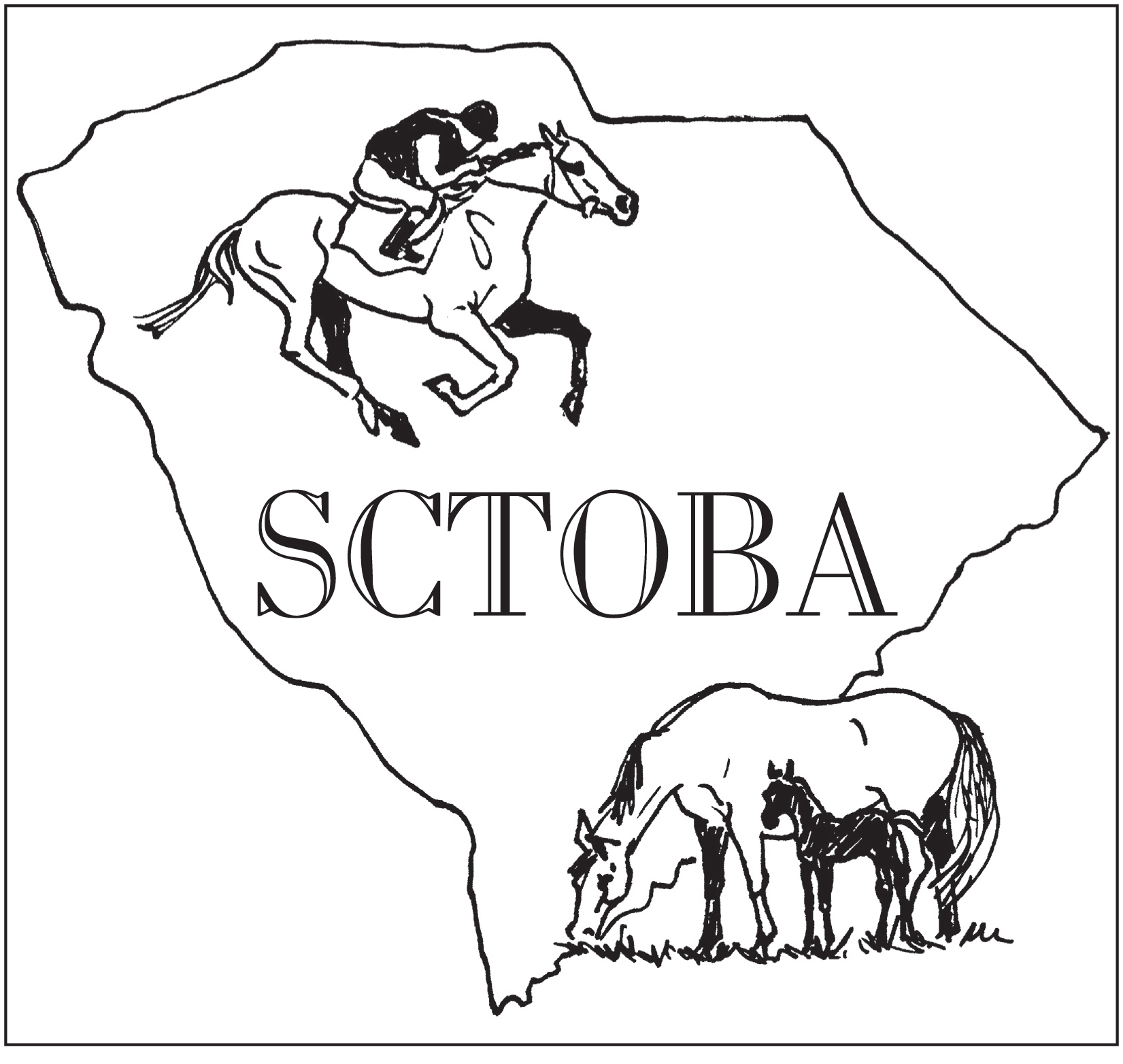 South Carolina Thoroughbred Owners and Breeders AssociationMembership Application 2017c/o Jack Sadler101 Ellenton Street  SE, Aiken, SC 29803Date:__________________________Name:___________________________________________________________________Address:________________________________________________________________City/State/Zip:_________________________________________________________Phone:___________________________ Fax:__________________________________Email:___________________________________________________________________Annual Dues:  $75.00What are your interests?Please check all that apply_____Racing						             	  _____Breeding _____Owner						                _____Stallions _____Training	     					                _____Boarding	_____Services							  _____Supplier _____Farrier							   _____Feed _____Veterinarian					                _____Tack _____Other								  _____Steeplechase_____Show_____  Hunter / Jumper 					  _____Other______  Dressage_______Eventing